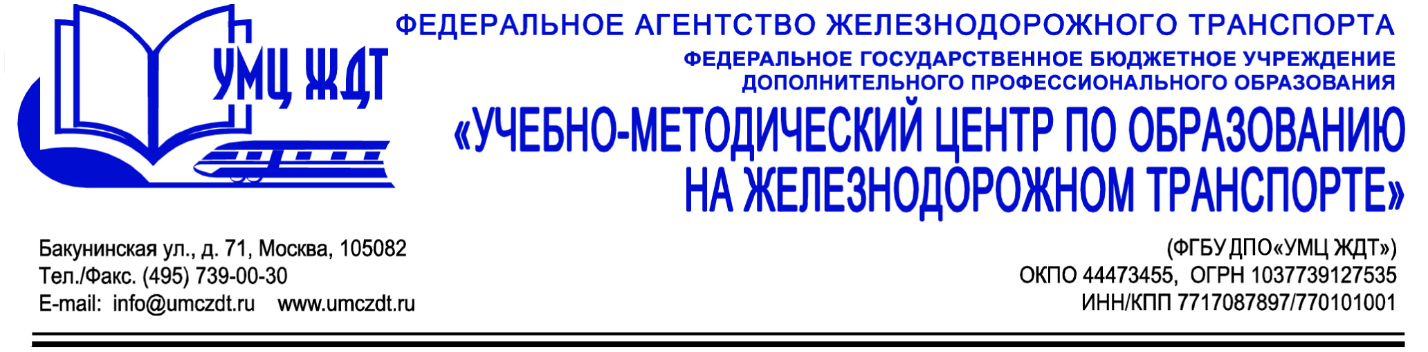 Учебный план дополнительная профессиональная программа (повышение квалификации) Организация питания в ДОУ ОАО «РЖД»Учебный план включает в себя 4 модуля, рассчитан на 72 часа(ов): лекции – 48 час., самостоятельная работа – 24 час. №п/пНаименование модулей/учебных дисциплинКол-во часовв том числев том числеФорма аттестации№п/пНаименование модулей/учебных дисциплинКол-во часовлекциисамостоятельная работаФорма аттестации1Модуль 1. Нормативно-правовые документы, регулирующие организацию режима питания в детских дошкольных учреждениях 1064зачет2Модуль 2. Медицинские и санитарно-гигиенические принципы питания детей в ДОУ1064зачет3Модуль 3. Охрана труда и требования при работе на пищеблоке1064зачет4Модуль 4. Документация и контроль за питанием в ДОУ1064зачет5Модуль 5. Технология приготовления блюд28208зачетИтоговая аттестация44-зачетИтого:724824